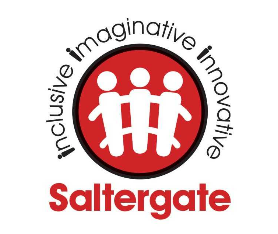 We are seeking a dedicated Midday Supervisor to join our team.The successful Candidate will be required to contribute to the development of a positive approach to lunchtime play and to organise and take part in activities with children over the lunchtime period. They will need to supervise pupils immediately before, during and after the midday meal including setting up and clearing away in the dining hall. They will enjoy working with children and have a positive and caring attitude, be reliable and punctual, efficient and flexible and a committed team player who is able to work co-operatively with colleagues.In return we offer the successful applicant an opportunity to be part of a friendly and happy school with a committed and supportive team of staff and children. Our staff are extremely positive about the role they play in the lives of the children at Saltergate Schools and support each other to ensure that we offer our children the very best experiences every day.The days and hours for this post are Monday to Friday 11:45 – 12:45pm.Saltergate Schools are committed to safeguarding and promoting the welfare of our children and expects all staff and volunteers to share this commitment.This post is subject to a satisfactory DSB enhanced disclosure certificate.